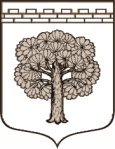 МУНИЦИПАЛЬНОЕ ОБРАЗОВАНИЕ«ДУБРОВСКОЕ ГОРОДСКОЕ ПОСЕЛЕНИЕ»ВСЕВОЛОЖСКОГО МУНИЦИПАЛЬНОГО РАЙОНАЛЕНИНГРАДСКОЙ ОБЛАСТИАДМИНИСТРАЦИЯПОСТАНОВЛЕНИЕ19.02.2014.	№ 46   г.п. Дубровка       О  назначении руководителя эвакуационныхорганов на территории МО «Дубровское городское поселение»  Всеволожского муниципального района Ленинградской области       На основании 131-ФЗ от 06.10.2003. «Об общих принципах организации местного самоуправления в Российской Федерации», Федерального закона от  12.02.1998г.  № 28-ФЗ «О гражданской обороне», постановления Правительства Российской Федерации от 22.06.2004г.  № 303 «О порядке эвакуации населения, материальных и культурных ценностей в безопасные районы» и в целях планирования, подготовки и проведения эвакуации населения, материальных и культурных ценностей,ПОСТАНОВЛЯЮ:Руководителем эвакуационных органов на территории муниципального образования «Дубровское городское поселение» назначить заместителя главы администрации по вопросам строительства, энергетического комплекса и ЖКХ – Яковлева И.А. Постановление подлежит официальному опубликованию в газете «Вести Дубровки».Настоящее постановление вступает в законную силу с момента подписания.Контроль за исполнением данного постановления оставляю за собой.И.о. главы администрации МО «Дубровское городское поселение»                                  В.Н. Шинкаренко